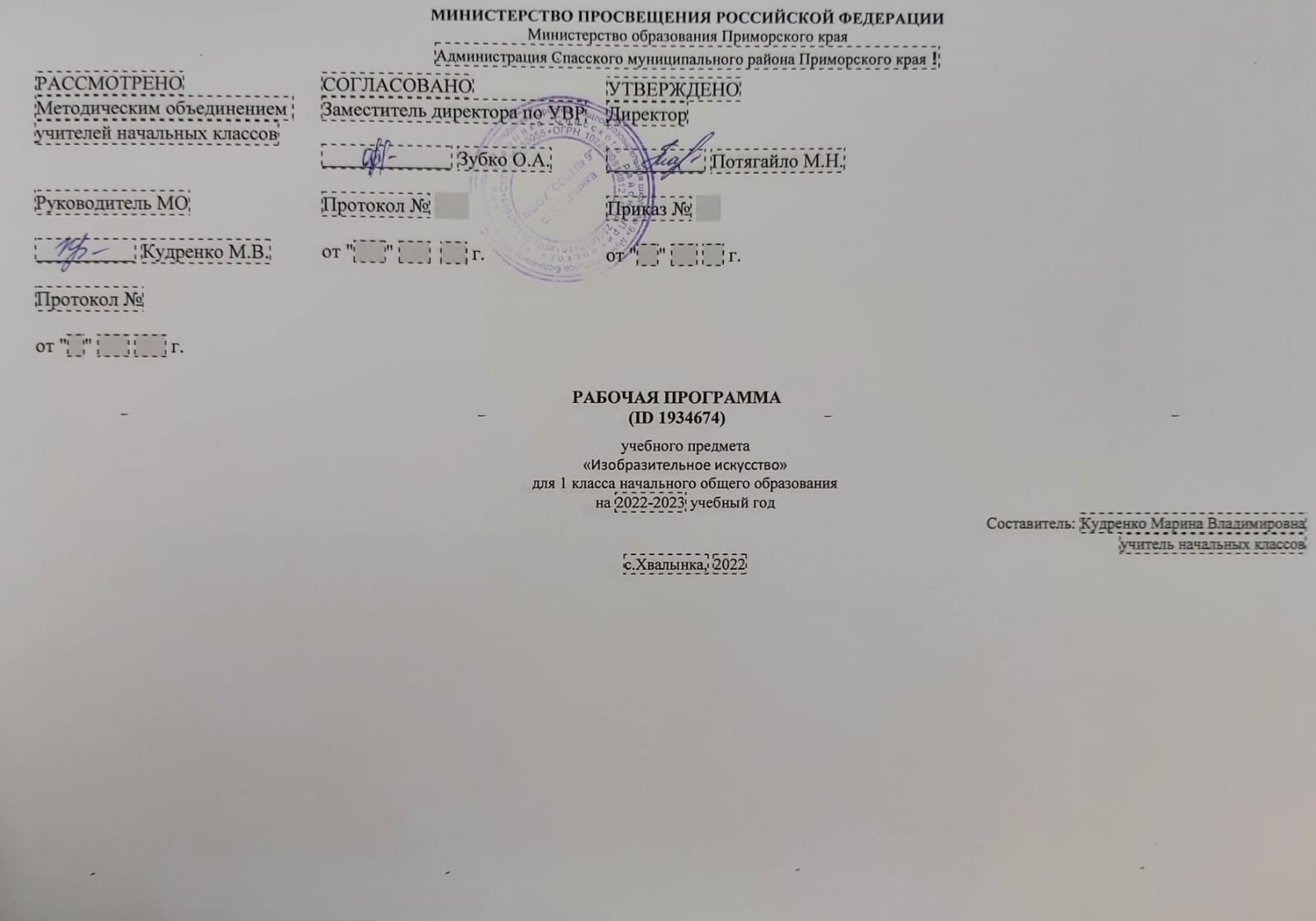 ПОЯСНИТЕЛЬНАЯЗАПИСКАРабочая программа по изобразительному искусству для обучающихся 1 класса на уровне начальногообщего образования составлена на основе «Требований к результатам освоения основнойобразовательной программы», представленных в Федеральном государственном образовательномстандартеначального общего образования.Содержание программы распределено по модулям с учётом проверяемых требований к результатамосвоенияучебного предмета,выносимым напромежуточнуюаттестацию.Цель преподавания предмета «Изобразительное искусство» состоит в формированиихудожественной культуры учащихся, развитии художественно-образного мышления и эстетическогоотношения к явлениям действительности путём освоения начальных основ художественных знаний,умений,навыкови развитиятворческого потенциала учащихся.Преподавание предмета направлено на развитие духовной культуры учащихся, формированиеактивной эстетической позиции по отношению к действительности и произведениям искусства,пониманиеролии значенияхудожественнойдеятельности вжизни людей.Содержание предмета охватывает все основные вида визуально-пространственных искусств(собственно изобразительных): начальные основы графики, живописи и скульптуры, декоративно-прикладные и народные виды искусства, архитектуру и дизайн. Особое внимание уделено развитиюэстетического восприятия природы, восприятию произведений искусства и формированиюзрительских навыков, художественному восприятию предметно-бытовой культуры. Для учащихсяначальной школы большое значение также имеет восприятие произведений детского творчества,умение обсуждать и анализировать детские рисунки с позиций выраженного в них содержания,художественныхсредстввыразительности,соответствияучебнойзадачи,поставленнойучителем.Такаярефлексиядетскоготворчестваимеетпозитивныйобучающийхарактер.Важнейшей задачей является формирование активного, ценностного отношения к историиотечественнойкультуры,выраженнойвеёархитектуре,изобразительномискусстве,внациональныхобразахпредметно-материальнойипространственнойсреды,впониманиикрасотычеловека.Учебные темы, связанные с восприятием, могут быть реализованы как отдельные уроки, но чащевсего следует объединять задачи восприятия с задачами практической творческой работы (присохранении учебного времени на восприятие произведений искусства и эстетического наблюденияокружающейдействительности).На занятиях учащиеся знакомятся с многообразием видов художественной деятельности итехнически доступным разнообразием художественных материалов. Практическая художественно-творческая деятельность занимает приоритетное пространство учебного времени. При опоре навосприятие произведений искусства художественно-эстетическое отношение к миру формируетсяпрежде всего в собственной художественной деятельности, в процессе практического решенияхудожественно-творческихзадач.Рабочая программа учитывает психолого-возрастные особенности развития детей 7—8 лет, приэтом содержание занятий может быть адаптировано с учётом индивидуальных качеств обучающихся,какдлядетей,проявляющихвыдающиесяспособности,такидлядетей-инвалидовидетейсОВЗ.Вурочноевремядеятельностьобучающихсяорганизуетсякаквиндивидуальном,такивгрупповомформатесзадачейформированиянавыковсотрудничествавхудожественнойдеятельности.МЕСТОУЧЕБНОГОПРЕДМЕТА«ИЗОБРАЗИТЕЛЬНОЕИСКУССТВО»ВУЧЕБНОМПЛАНЕВ соответствии с Федеральным государственным образовательным стандартом начального общегообразованияучебныйпредмет«Изобразительноеискусство»входитвпредметнуюобласть«Искусство» и является обязательным для изучения. Содержание предмета «Изобразительное искусство» структурировано как система тематических модулей и входит в учебный план 1—4классов программы начального общего образования в объёме 1 ч одного учебного часа в неделю. Изучение содержания всех модулей в1классе обязательно.При этом предусматривается возможность реализации этого курса при выделении на его изучение двух учебных часов в неделю за счёт вариативной части учебного плана, определяемой участниками образовательного процесса. При этом предполагается не увеличение количества тем для изучения, а увеличение времени на практическую художественную деятельность. Это способствует качеству обучения и достижению более высокого уровня как предметных, так и личностных и метапредметных результатов обучения.Наизучениеизобразительногоискусствав1классеотводится1часвнеделю,всего33часа.СОДЕРЖАНИЕУЧЕБНОГОПРЕДМЕТАМодуль«Графика»Расположение изображения на листе. Выбор вертикального или горизонтального формата листа взависимостиотсодержанияизображения.Разные виды линий. Линейный рисунок. Графические материалы для линейного рисунка и ихособенности.Приёмы рисованиялинией.Рисованиеснатуры:разныелистьяиихформа.Представление о пропорциях: короткое — длинное. Развитие навыка видения соотношения частейцелого(на основе рисунковживотных).Графическое пятно (ахроматическое) и представление о силуэте. Формирование навыка виденияцелостности.Цельнаяформа и её части.Модуль«Живопись»Цветкакодноизглавныхсредстввыражениявизобразительномискусстве.Навыкиработыгуашьювусловиях урока.Краски «гуашь», кисти,бумага цветнаяи белая.Три основных цвета. Ассоциативные представления, связанные с каждым цветом. Навыки смешениякрасоки получение нового цвета.Эмоциональнаявыразительностьцвета,способывыражениенастроениявизображаемомсюжете.Живописное изображение разных цветков по представлению и восприятию. Развитие навыковработыгуашью. Эмоциональнаявыразительностьцвета.Тематическая композиция «Времена года». Контрастные цветовые состояния времён года.Живопись(гуашь), аппликацияилисмешаннаятехника.Техникамонотипии.Представленияосимметрии.Развитиевоображения.Модуль«Скульптура»Изображениевобъёме.Приёмыработыспластилином;дощечка,стек,тряпочка.Лепказверушекизцельнойформы(черепашки,ёжика,зайчика,птичкиидр.).Приёмывытягивания,вдавливания, сгибания,скручивания.Лепка игрушки, характерной для одного из наиболее известных народных художественныхпромыслов(дымковскаяиликаргопольскаяигрушкаилиповыборуучителясучётомместныхпромыслов).Бумажная пластика. Овладение первичными приёмами над- резания, закручивания, складывания.Объёмнаяаппликацияизбумаги и картона.Модуль«Декоративно-прикладноеискусство»Узоры в природе. Наблюдение узоров в живой природе (в условиях урока на основе фотографий).Эмоционально-эстетическоевосприятиеобъектовдействительности.Ассоциативноесопоставлениесорнаментамивпредметахдекоративно-прикладного искусства.Узоры и орнаменты, создаваемые людьми, и разнообразие их видов. Орнаменты геометрические ирастительные.Декоративнаякомпозициявкруге или вполосе.Представления о симметрии и наблюдение её в природе. Последовательное ведение работы надизображением бабочки по представлению, использование линии симметрии при составлении узоракрыльев.Орнамент, характерный для игрушек одного из наиболее известных народных художественныхпромыслов: дымковская или каргопольская игрушка (или по выбору учителя с учётом местныхпромыслов).Дизайнпредмета:изготовлениенаряднойупаковкипутёмскладываниябумагииаппликации.Оригами—созданиеигрушкидляновогоднейёлки.Приёмыскладываниябумаги.Модуль«Архитектура»Наблюдение разнообразных архитектурных зданий в окружающем мире (по фотографиям),обсуждениеособенностей и составныхчастей зданий.Освоение приёмов конструирования из бумаги. Складывание объёмных простых геометрическихтел. Овладение приёмами склеивания, надрезания и вырезания деталей; использование приёмасимметрии.Макетирование (или аппликация) пространственной среды сказочного города из бумаги, картонаилипластилина.Модуль«Восприятиепроизведенийискусства»Восприятие произведений детского творчества. Обсуждение сюжетного и эмоциональногосодержаниядетских работ.Художественное наблюдение окружающего мира природы и предметной среды жизни человека взависимостиотпоставленнойаналитическойиэстетическойзадачинаблюдения(установки).Рассматривание иллюстраций детской книги на основе содержательных установок учителя всоответствиис изучаемой темой.Знакомство с картиной, в которой ярко выражено эмоциональное состояние, или с картиной,написанной на сказочный сюжет (произведения В. М. Васнецова, М. А. Врубеля и другие по выборуучителя).Художник и зритель. Освоение зрительских умений на основе получаемых знаний и творческихпрактических задач — установок наблюдения. Ассоциации из личного опыта учащихся и оценкаэмоциональногосодержанияпроизведений.Модуль«Азбукацифровойграфики»Фотографирование мелких деталей природы, выражение ярких зрительных впечатлений.Обсуждениевусловияхурокаученическихфотографий,соответствующихизучаемойтеме.ПЛАНИРУЕМЫЕОБРАЗОВАТЕЛЬНЫЕРЕЗУЛЬТАТЫЛИЧНОСТНЫЕРЕЗУЛЬТАТЫВ центре программы по изобразительному искусству в соответствии с ФГОС начальногообразования находится личностное развитие обучающихся, приобщение их к российскимтрадиционнымдуховнымценностям, атакже социализацияличности.Программа призвана обеспечить достижение обучающимися личностных результатов:уваженияи ценностногоотношенияксвоейРодине — России;ценностно-смысловые ориентации и установки, отражающие индивидуально-личностные позиции исоциальнозначимые личностные качества;духовно-нравственноеразвитиеобучающихся;мотивацию к познанию и обучению, готовность к саморазвитию и активному участию в социально-значимойдеятельности;позитивныйопытучастиявтворческойдеятельности;интерес к произведениям искусства и литературы, построенным на принципах нравственности игуманизма, уважительного отношения и интереса к культурным традициям и творчеству своего идругихнародов.Патриотическое воспитание осуществляется через освоение школьниками содержания традицийотечественной культуры, выраженной в её архитектуре, народном, декоративно-прикладном иизобразительном искусстве. Урок искусства воспитывает патриотизм не в декларативной форме, а впроцессе восприятия и освоения в личной художественной деятельности конкретных знаний окрасотеи мудрости, заложенныхвкультурных традициях.Гражданское воспитание формируется через развитие чувства личной причастности к жизниобщества и созидающих качеств личности, приобщение обучающихся к ценностям отечественной имировой культуры. Учебный предмет способствует пониманию особенностей жизни разных народови красоты национальных эстетических идеалов. Коллективные творческие работы создают условиядля разных форм художественно-творческой деятельности, способствуют пониманию другогочеловека,становлениючувстваличной ответственности.Духовно-нравственное воспитание является стержнем художественного развития обучающегося,приобщения его к искусству как сфере, концентрирующей в себе духовно-нравственного поискчеловечества. Учебные задания направлены на развитие внутреннего мира обучающегося ивоспитание его эмоционально-образной, чувственной сферы. Занятия искусством помогаютшкольнику обрести социально значимые знания. Развитие творческих способностей способствуетростусамосознания, осознаниясебякакличности ичлена общества.Эстетическое воспитание — важнейший компонент и условие развития социально значимыхотношений обучающихся, формирования представлений о прекрасном и безобразном, о высоком инизком. Эстетическое воспитание способствует формированию ценностных ориентаций школьниковв отношении к окружающим людям, в стремлении к их пониманию, а также в отношении к семье,природе,труду, искусству, культурному наследию.Ценности познавательной деятельности воспитываются как эмоционально окрашенный интерес кжизни людей и природы. Происходит это в процессе развития навыков восприятия и художественнойрефлексии своих наблюдений в художественно-творческой деятельности. Навыки исследовательскойдеятельностиразвиваютсяпривыполнениизаданийкультурно-историческойнаправленности.Экологическое воспитание происходит в процессе художественно-эстетического наблюденияприроды и её образа в произведениях искусства. Формирование эстетических чувств способствуетактивномунеприятиюдействий,приносящих вредокружающей среде.Трудовое воспитание осуществляется в процессе личной художественно-творческой работы поосвоению художественных материалов и удовлетворения от создания реального, практическогопродукта. Воспитываются стремление достичь результат, упорство, творческая инициатива,понимание эстетики трудовой деятельности. Важны также умения сотрудничать с одноклассниками,работать в команде, выполнять коллективную работу — обязательные требования к определённымзаданиямпо программе.МЕТАПРЕДМЕТНЫЕРЕЗУЛЬТАТЫОвладениеуниверсальнымипознавательнымидействиямиПространственныепредставленияисенсорныеспособности:характеризоватьформупредмета,конструкции;выявлять доминантные черты (характерные особенности) в визуальном образе;сравнивать плоскостные и пространственные объекты по заданным основаниям;находить ассоциативные связи между визуальными образами разных форм и предметов;сопоставлятьчастиицелое ввидимомобразе,предмете, конструкции;анализировать пропорциональные отношения частей внутри целого и предметов между собой;обобщатьформу составной конструкции;выявлятьианализироватьритмическиеотношениявпространствеивизображении(визуальномобразе)на установленных основаниях;абстрагироватьобразреальностиприпостроенииплоскойкомпозиции;соотносить тональные отношения (тёмное — светлое) в пространственных и плоскостных объектах;выявлятьианализироватьэмоциональноевоздействиецветовыхотношенийвпространственнойсредеиплоскостномизображении.Базовыелогическиеиисследовательскиедействия:проявлятьисследовательские,экспериментальныедействиявпроцессеосвоениявыразительныхсвойствразличных художественных материалов;проявлятьтворческиеэкспериментальныедействиявпроцессесамостоятельноговыполненияхудожественныхзаданий;проявлять исследовательские и аналитические действия на основе определённых учебных установокв процессе восприятия произведений изобразительного искусства, архитектуры и продуктов детскогохудожественноготворчества;использоватьнаблюдениядляполученияинформацииобособенностяхобъектовисостоянияприроды,предметного мира человека, городскойсреды;анализировать и оценивать с позиций эстетических категорий явления природы и предметно-пространственнуюсреду жизни человека;формулировать выводы, соответствующие эстетическим, аналитическим и другим учебнымустановкампо результатампроведённого наблюдения;использоватьзнаково-символическиесредствадлясоставленияорнаментовидекоративныхкомпозиций;классифицировать произведения искусства по видам и, соответственно, по назначению в жизнилюдей;классифицировать произведения изобразительного искусства по жанрам в качестве инструментаанализасодержанияпроизведений;ставитьииспользоватьвопросыкакисследовательскийинструментпознания.Работасинформацией:использоватьэлектронныеобразовательныересурсы;уметьработатьсэлектроннымиучебникамииучебнымипособиями;выбирать источник для получения информации: поисковые системы Интернета, цифровыеэлектронныесредства,справочники,художественныеальбомыидетскиекниги;анализировать, интерпретировать, обобщать и систематизировать информацию, представленную впроизведенияхискусства, текстах, таблицахи схемах;самостоятельно готовить информацию на заданную или выбранную тему и представлять её вразличныхвидах:рисункахи эскизах,электронных презентациях;осуществлять виртуальные путешествия по архитектурным памятникам, в отечественныехудожественные музеи и зарубежные художественные музеи (галереи) на основе установок и квестов,предложенныхучителем;соблюдатьправилаинформационнойбезопасностиприработевсетиИнтернет.ОвладениеуниверсальнымикоммуникативнымидействиямиОбучающиесядолжныовладетьследующимидействиями:пониматьискусствовкачествеособогоязыкаобщения—межличностного(автор—зритель),междупоколениями, между народами;вести диалог и участвовать в дискуссии, проявляя уважительное отношение к оппонентам,сопоставлятьсвоисужденияссуждениямиучастниковобщения,выявляяикорректноотстаиваясвоипозициивоценке и понимании обсуждаемогоявления;находить общее решение и разрешать конфликты на основе общих позиций и учёта интересов впроцессесовместной художественной деятельности;демонстрироватьиобъяснятьрезультатысвоеготворческого,художественногоилиисследовательскогоопыта;анализировать произведения детского художественного творчества с позиций их содержания и всоответствиис учебнойзадачей, поставленной учителем;признавать своё и чужое право на ошибку, развивать свои способности сопереживать, пониматьнамеренияи переживаниясвои и других людей;взаимодействовать, сотрудничать в процессе коллективной работы, принимать цель совместнойдеятельности и строить действия по её достижению, договариваться, выполнять поручения,подчиняться,ответственноотноситьсяксвоейзадачеподостижениюобщегорезультата.ОвладениеуниверсальнымирегулятивнымидействиямиОбучающиесядолжныовладетьследующимидействиями:внимательноотноситьсяивыполнятьучебныезадачи,поставленныеучителем;соблюдатьпоследовательностьучебныхдействийпривыполнениизадания;уметь организовывать своё рабочее место для практической работы, сохраняя порядок вокружающемпространствеибережноотносяськиспользуемымматериалам;соотносить свои действия с планируемыми результатами, осуществлять контроль своейдеятельностивпроцессе достижениярезультата.ПРЕДМЕТНЫЕРЕЗУЛЬТАТЫПредметные результаты сформулированы по годам обучения на основе модульного построениясодержания в соответствии с Приложением № 8 к Федеральному государственному образовательномустандарту начального общего образования, утверждённому приказом Министерства просвещенияРоссийскойФедерации.Модуль«Графика»Осваиватьнавыкиприменениясвойствпростыхграфическихматериаловвсамостоятельнойтворческойработевусловияхурока.Приобретать первичный опыт в создании графического рисунка на основе знакомства со средствамиизобразительногоязыка.Приобретать опыт аналитического наблюдения формы предмета, опыт обобщения и геометризациинаблюдаемойформы какосновы обучениярисунку.Приобретатьопытсозданиярисункапростого(плоского)предметаснатуры.Учиться анализировать соотношения пропорций, визуально сравнивать пространственныевеличины.Приобретатьпервичныезнанияинавыкикомпозиционногорасположенияизображенияналисте.Уметьвыбиратьвертикальныйилигоризонтальныйформатлистадлявыполнениясоответствующихзадачрисунка.Восприниматьучебнуюзадачу,поставленнуюучителем,ирешатьеёвсвоейпрактическойхудожественнойдеятельности.Уметь обсуждать результаты своей практической работы и работы товарищей с позицийсоответствия их поставленной учебной задаче, с позиций выраженного в рисунке содержания играфическихсредствего выражения(врамках программногоматериала).Модуль«Живопись»Осваиватьнавыкиработыкрасками«гуашь»вусловияхурока.Знать три основных цвета; обсуждать и называть ассоциативные представления, которые рождаеткаждыйцвет.Осознаватьэмоциональноезвучаниецветаиуметьформулироватьсвоёмнениесопоройнаопытжизненныхассоциаций.Приобретать опыт экспериментирования, исследования результатов смешения красок и полученияновогоцвета.Вести творческую работу на заданную тему с опорой на зрительные впечатления, организованныепедагогом.Модуль«Скульптура»Приобретать опыт аналитического наблюдения, поиска выразительных образных объёмных форм вприроде(облака, камни, коряги, формы плодови др.).Осваивать первичные приёмы лепки из пластилина, приобретать представления о целостной формевобъёмном изображении.Овладевать первичными навыками бумагопластики — создания объёмных форм из бумаги путём еёскладывания,надрезания, закручиванияи др.Модуль«Декоративно-прикладноеискусство»Уметь рассматривать и эстетически характеризовать различные примеры узоров в природе (вусловиях урока на основе фотографий); приводить примеры, сопоставлять и искать ассоциации сорнаментамивпроизведениях декоративно-прикладногоискусства.Различатьвидыорнаментовпоизобразительныммотивам:растительные,геометрические,анималистические.Учиться использовать правила симметрии в своей художественной деятельности.Приобретатьопытсозданияорнаментальнойдекоративнойкомпозиции(стилизованной:декоративныйцветокилиптица).Приобретатьзнанияозначениииназначенииукрашенийвжизнилюдей.Приобретать представления о глиняных игрушках отечественных народных художественныхпромыслов(дымковская,каргопольскаяигрушкиилиповыборуучителясучётомместныхпромыслов) и опыт практической художественной деятельности по мотивам игрушки выбранногопромысла.Иметьопытисоответствующиевозрастунавыкиподготовкииоформленияобщегопраздника.Модуль«Архитектура»Рассматривать различные произведения архитектуры в окружающем мире (по фотографиям вусловиях урока); анализировать и характеризовать особенности и составные части рассматриваемыхзданий.Осваивать приёмы конструирования из бумаги, складывания объёмных простых геометрическихтел.Приобретать опыт пространственного макетирования (сказочный город) в форме коллективнойигровойдеятельности.Приобретать представления о конструктивной основе любого предмета и первичные навыкианализаего строения.Модуль«Восприятиепроизведенийискусства»Приобретать умения рассматривать, анализировать детские рисунки с позиций их содержания исюжета, настроения, композиции (расположения на листе), цвета, а также соответствия учебнойзадаче,поставленной учителем.Приобретать опыт эстетического наблюдения природы на основе эмоциональных впечатлений сучётомучебных задачивизуальной установки учителя.Приобретать опыт художественного наблюдения предметной среды жизни человека в зависимостиотпоставленнойаналитической иэстетической задачи(установки).Осваиватьопытэстетическоговосприятияианалитическогонаблюденияархитектурныхпостроек.Осваивать опыт эстетического, эмоционального общения со станковой картиной, понимать значениезрительских умений и специальных знаний; приобретать опыт восприятия картин со сказочнымсюжетом (В. М. Васнецова, М. А. Врубеля и других художников по выбору учителя), а такжепроизведений с ярко выраженным эмоциональным настроением (например, натюрморты В. Ван ГогаилиА. Матисса).Осваивать новый опыт восприятия художественных иллюстраций в детских книгах и отношения книмвсоответствии с учебной установкой.Модуль«Азбукацифровойграфики»Приобретать опыт создания фотографий с целью эстетического и целенаправленного наблюденияприроды.Приобретать опыт обсуждения фотографий с точки зрения того, с какой целью сделан снимок,насколькозначимо егосодержание и каковакомпозициявкадре.ТЕМАТИЧЕСКОЕПЛАНИРОВАНИЕПОУРОЧНОЕПЛАНИРОВАНИЕУЧЕБНО-МЕТОДИЧЕСКОЕОБЕСПЕЧЕНИЕОБРАЗОВАТЕЛЬНОГОПРОЦЕССАОБЯЗАТЕЛЬНЫЕУЧЕБНЫЕМАТЕРИАЛЫДЛЯУЧЕНИКАИзобразительное искусство. 1 класс/Неменская Л.А.; под редакцией Неменского Б.М., Акционерноеобщество«Издательство «Просвещение»;Введитесвойвариант:МЕТОДИЧЕСКИЕМАТЕРИАЛЫДЛЯУЧИТЕЛЯПоурочныеразработкипоизобразительномуискусству.НеменскийБ.М.,НеменскаяЛ.А.,КаратаеваЕ.И.изобразительное искусство1 класс УМК"Школа России"Москва"Учебнаялитература"ЦИФРОВЫЕОБРАЗОВАТЕЛЬНЫЕРЕСУРСЫИРЕСУРСЫСЕТИИНТЕРНЕТartlib.ruartchive.ruКлассическаямузыка|Classic-music.ru(classic-music.ru)https://prostoykarandash.ru/https://urok.1sept.ru/https://stranamasterov.ru/МАТЕРИАЛЬНО-ТЕХНИЧЕСКОЕОБЕСПЕЧЕНИЕОБРАЗОВАТЕЛЬНОГОПРОЦЕССАУЧЕБНОЕОБОРУДОВАНИЕТаблицы по цветоведению, построению орнамента;Схемы рисования предметов, растений, животных;Таблицыпо ДПИ;Демонстрационные материалы;Разнообразныехудожественныематериалы.ОБОРУДОВАНИЕДЛЯПРОВЕДЕНИЯПРАКТИЧЕСКИХРАБОТМультимедийный проектор,Ноутбук;Музыкальныеколонки№п/пНаименованиеразделовитемпрограммыКоличествочасовКоличествочасовКоличествочасовДатаизученияВидыдеятельностиВиды, формыконтроляЭлектронные(цифровые)образовательныересурсы№п/пНаименованиеразделовитемпрограммывсегоконтрольныеработыпрактическиеработыДатаизученияВидыдеятельностиВиды, формыконтроляЭлектронные(цифровые)образовательныересурсыМодуль1.ВосприятиепроизведенийискусстваМодуль1.ВосприятиепроизведенийискусстваМодуль1.ВосприятиепроизведенийискусстваМодуль1.ВосприятиепроизведенийискусстваМодуль1.ВосприятиепроизведенийискусстваМодуль1.ВосприятиепроизведенийискусстваМодуль1.ВосприятиепроизведенийискусстваМодуль1.ВосприятиепроизведенийискусстваМодуль1.Восприятиепроизведенийискусства1.1.Восприятие детских рисунков. Навыки восприятия произведенийдетскоготворчестваиформированиезрительскихумений.0.500.509.09.2022Наблюдать, рассматривать, анализироватьдетскиерисункиспозицийихсодержанияисюжета,настроения;Практическаяработа;https://urok.1sept.ru/1.2.Первыепредставленияокомпозиции:науровнеобразноговосприятия. Представление о различных художественныхматериалах.10114.09.2022Объяснятьрасположениеизображенияналисте и выбор вертикального илигоризонтальногоформата;Практическаяработа;Устныйопрос;https://urok.1sept.ru/1.3.Обсуждениесодержаниярисунка.0.500.516.09.2022Объяснять, какими художественнымиматериалами (карандашами, мелками,красками и т. д.) сделан рисунок;Рисовать,выполнитьрисунокнапростую,всем доступную тему, например «Весёлоесолнышко»,карандашамиилимелками;Устныйопрос;https://urok.1sept.ru/Итогопомодулю1Итогопомодулю12Модуль2.ГрафикаМодуль2.ГрафикаМодуль2.ГрафикаМодуль2.ГрафикаМодуль2.ГрафикаМодуль2.ГрафикаМодуль2.ГрафикаМодуль2.ГрафикаМодуль2.Графика2.1.Линейныйрисунок.0.500.519.09.2022Создаватьлинейныйрисунок—упражнениенаразныйхарактерлиний;Практическаяработа;https://stranamasterov.ru/2.2.Разныевидылиний.0.500.522.09.2022Наблюдатьианализироватьхарактерлинийвприроде;Практическаяработа;https://stranamasterov.ru/2.3.Линиивприроде.Ветки(пофотографиям):тонкие—толстые,порывистые,угловатые,плавныеидр.0.500.524.09.2022Наблюдатьианализироватьхарактерлинийвприроде;Создаватьлинейныйрисунок—упражнениенаразныйхарактерлиний;Практическаяработа;Тестирование;https://stranamasterov.ru/2.4.Графическиематериалыиихособенности.Приёмырисованиялинией.0.50.5027.09.2022Приобретатьопытобобщениявидимойформыпредмета;Анализировать и сравнивать соотношениечастей, составляющих одно целое,рассматривать изображения животных сконтрастнымипропорциями;Приобретать опыт внимательногоаналитическогонаблюдения;Развивать навыки рисования попредставлениюивоображению;Практическаяработа;Тестирование;https://stranamasterov.ru/2.5.Рисунокснатуры:рисуноклистьевразнойформы(треугольный,круглый,овальный,длинный).0.500.503.10.2022Выполнять с натуры рисунок листа дерева;Рассматриватьиобсуждатьхарактерформылиста;Осваивать последовательность выполнениярисунка;Практическаяработа;Устныйопрос;https://stranamasterov.ru/2.6.Последовательностьрисунка.0.500.506.10.2022Осваивать последовательность выполнениярисунка;Приобретатьопытобобщениявидимойформыпредмета;Самооценка сиспользованием«Оценочноголиста»;Практическаяработа;https://stranamasterov.ru/2.7.Первичные навыки определения пропорций и понимания ихзначения.Отодногопятна—«тела»,меняяпропорции«лап»и«шеи»,получаемрисункиразныхживотных.0.500.511.10.2022Использоватьграфическоепятнокакосновуизобразительногообраза;Соотноситьформупятнасопытомзрительныхвпечатлений;Приобрестизнанияопятнеилиниикакосновеизображениянаплоскости;Учитьсяработатьнаурокесжидкойкраской;Практическаяработа;https://stranamasterov.ru/2.8.Линейный тематический рисунок (линия-рассказчица) на сюжетстихотворенияилисюжетизжизнидетей(игрыводворе,впоходеидр.)спростымивесёлымповествовательнымсюжетом.0.500.513.10.2022Выполнить линейный рисунок на темыстихов С. Я. Маршака, А. Л. Барто, Д.Хармса,С.В.Михалковаидр.(повыборуучителя) с простым весёлым, озорнымразвитиемсюжета;Практическаяработа;https://stranamasterov.ru/2.9.Пятно-силуэт. Превращение случайного пятна в изображениезверушки или фантастического зверя. Развитие образного виденияиспособностицелостного,обобщённоговидения.Пятнокакосноваграфическогоизображения.0.500.515.10.2022Приобрестизнанияопятнеилиниикакосновеизображениянаплоскости;Учитьсяработатьнаурокесжидкойкраской;Создавать изображения на основе пятнапутём добавления к нему деталей,подсказанныхвоображением;Самооценка сиспользованием«Оценочноголиста»;Устныйопрос;https://stranamasterov.ru/2.10.Тенькакпримерпятна.Теневойтеатр.Силуэт.0.500.517.10.2022Рассматривать и анализировать иллюстрацииизвестных художников детских книг спозиций освоенных знаний о пятне, линии ипропорциях;Практическаяработа;https://stranamasterov.ru/2.11.Навыкиработынаурокесжидкойкраскойикистью,уходзасвоимрабочимместом.0.500.520.10.2022Учитьсяработатьнаурокесжидкойкраской;Создавать изображения на основе пятнапутём добавления к нему деталей,подсказанныхвоображением;Самооценка сиспользованием«Оценочноголиста»;Практическаяработа;https://stranamasterov.ru/2.12.Рассмотрениеианализсредстввыражения—пятнаилинии—виллюстрацияххудожниковкдетскимкнигам.0.500.524.10.2022Приобрестизнанияопятнеилиниикакосновеизображениянаплоскости;Учитьсяработатьнаурокесжидкойкраской;Создавать изображения на основе пятнапутём добавления к нему деталей,подсказанныхвоображением;Практическаяработа;https://stranamasterov.ru/Итогопомодулю2Итогопомодулю26Модуль3.ЖивописьМодуль3.ЖивописьМодуль3.ЖивописьМодуль3.ЖивописьМодуль3.ЖивописьМодуль3.ЖивописьМодуль3.ЖивописьМодуль3.ЖивописьМодуль3.Живопись3.1.Цветкакодноизглавныхсредстввыражениявизобразительномискусстве.Навыкиработыгуашьювусловияхурока.10128.10.2022Обсуждать ассоциативные представления,связанные с каждым цветом;Экспериментировать, исследоватьвозможности смешения красок, наложенияцвета на цвет, размывания цвета в процессеработы над разноцветным ковриком;Осознавать эмоциональное звучание цвета,то,чторазныйцвет«рассказывает»оразномнастроении — весёлом, задумчивом,грустномидр.;Самооценка сиспользованием«Оценочноголиста»;Устный опрос.Практическаяработа;https://stranamasterov.ru/3.2.Три основных цвета. Ассоциативные представления, связанные скаждымизцветов.Навыкисмешениякрасокиполученияновогоцвета.0.500.504.11.2022Знатьтриосновныхцвета;Обсуждать ассоциативные представления,связанные с каждым цветом;Экспериментировать, исследоватьвозможности смешения красок, наложенияцветанацвет,размыванияцветавпроцессеработынадразноцветнымковриком;Практическаяработа;https://stranamasterov.ru/3.3.Эмоциональнаявыразительностьцвета.0.500.508.11.2022Осознавать эмоциональное звучание цвета,то,чторазныйцвет«рассказывает»оразномнастроении — весёлом, задумчивом,грустномидр.;Объяснять, как разное настроение героевпередано художником в иллюстрациях;Выполнитькраскамирисуноксвесёлымилигрустнымнастроением;Практическаяработа;Тестирование;https://stranamasterov.ru/3.4.Цветкаквыражениенастроения,душевногосостояния.0.500.511.11.2022Осознавать эмоциональное звучание цвета,то,чторазныйцвет«рассказывает»оразномнастроении — весёлом, задумчивом,грустномидр.;Объяснять, как разное настроение героевпередано художником в иллюстрациях;Выполнитькраскамирисуноксвесёлымилигрустнымнастроением;Самооценка сиспользованием«Оценочноголиста»;Практическаяработа;https://stranamasterov.ru/3.5.Наш мир украшают цветы. Живописное изображение попредставлениюивосприятиюразныхпоцветуиформамцветков.Развитиенавыковработыгуашьюинавыковнаблюдения.10115.11.2022Выполнить гуашью рисунок цветка илицветов на основе демонстрируемыхфотографий или по представлению;Развивать навыки аналитическогорассматриванияразнойформыистроенияцветов;Практическаяработа;https://stranamasterov.ru/3.6.Тематическаякомпозиция«Временагода».Контрастныецветовыесостояниявремёнгода.Работагуашью,втехникеаппликациииливсмешаннойтехнике.10117.11.2022Выполнитьизображенияразныхвремёнгода;Рассуждатьиобъяснять,какогоцветакаждоевремягодаипочему,какдогадатьсяпоцветуизображений,какоеэтовремягода;Самооценка сиспользованием«Оценочноголиста»;Устный опрос.Практическаяработа;Классическаямузыка |Classic-music.ru (classic-music.ru)https://prostoykarandash.ru/https://urok.1sept.ru/3.7.Техникамонотипии.Представленияосимметрии.Развитиеассоциативноговоображения.0.500.521.11.2022Иметьпредставленияосвойствахпечатнойтехники;Осваиватьтехникумонотипиидляразвитияживописных умений и воображения;Осваиватьсвойствасимметрии;Практическаяработа;Классическаямузыка |Classic-music.ru (classic-music.ru)https://prostoykarandash.ru/https://urok.1sept.ru/Итогопомодулю3Итогопомодулю35Модуль4.СкульптураМодуль4.СкульптураМодуль4.СкульптураМодуль4.СкульптураМодуль4.СкульптураМодуль4.СкульптураМодуль4.СкульптураМодуль4.СкульптураМодуль4.Скульптура4.1.Изображениевобъёме.Приёмыработыспластилином;дощечка,стек,тряпочка.0.500.525.11.2022Наблюдать, воспринимать выразительныеобразные объёмы в природе: на что похожиформыоблаков,камней,коряг,картофелинидр. (в классе на основе фотографий);Осваивать первичные навыки лепки —изображениявобъёме;Практическаяработа;Устныйопрос;https://prostoykarandash.ru/https://urok.1sept.ru/4.2.Лепказверушекизцельнойформы(черепашки,ёжика,зайчикаит.д.).Приёмывытягивания,вдавливания,сгибания,скручивания.11029.11.2022Рассматривать и характеризовать глиняныеигрушки известных народныххудожественных промыслов;Анализировать строение формы, частей ипропорций игрушки выбранного промысла;Осваиватьэтапылепкиформыигрушкииеёчастей;Самооценка сиспользованием«Оценочноголиста»;Практическаяработа;Классическаямузыка |Classic-music.ru (classic-music.ru)https://prostoykarandash.ru/https://urok.1sept.ru/4.3.Бумажная пластика. Овладение первичными приёмаминадрезания,закручивания,складываниявработенадобъёмнойаппликацией.0.500.502.12.2022Осваивать приёмы создания объёмныхизображенийизбумаги;Приобретатьопытколлективнойработыпосозданию в технике аппликации панно изработучащихся;Самооценка сиспользованием«Оценочноголиста»;Практическаяработа;Классическаямузыка |Classic-music.ru (classic-music.ru)https://prostoykarandash.ru/https://urok.1sept.ru/4.4.Лепка игрушки по мотивам одного из наиболее известныхнародных художественных промыслов (дымковская, каргопольскаяигрушкиилиповыборуучителясучётомместныхпромыслов).10107.12.2022Рассматривать и характеризовать глиняныеигрушки известных народныххудожественных промыслов;Анализировать строение формы, частей ипропорций игрушки выбранного промысла;Осваиватьэтапылепкиформыигрушкииеёчастей;Практическаяработа;Классическаямузыка |Classic-music.ru (classic-music.ru)https://prostoykarandash.ru/https://urok.1sept.ru/4.5.Объёмнаяаппликацияизбумагиикартона.10109.12.2022Наблюдать, воспринимать выразительныеобразные объёмы в природе: на что похожиформыоблаков,камней,коряг,картофелинидр. (в классе на основе фотографий);Осваивать первичные навыки лепки —изображениявобъёме;Лепитьизцелогокускапластилинамелкихзверушек путём вытягивания, вдавливания;Овладевать первичными навыками работыв объёмной аппликации и коллаже;Осваивать навыки объёмной аппликации(например,изображениептицы—хвост,хохолок,крыльянаосновепростыхприёмовработысбумагой);Практическаяработа;Тестирование;Классическаямузыка |Classic-music.ru (classic-music.ru)https://prostoykarandash.ru/https://urok.1sept.ru/Итогопомодулю4Итогопомодулю44Модуль5.Декоративно-прикладноеискусствоМодуль5.Декоративно-прикладноеискусствоМодуль5.Декоративно-прикладноеискусствоМодуль5.Декоративно-прикладноеискусствоМодуль5.Декоративно-прикладноеискусствоМодуль5.Декоративно-прикладноеискусствоМодуль5.Декоративно-прикладноеискусствоМодуль5.Декоративно-прикладноеискусствоМодуль5.Декоративно-прикладноеискусство5.1.Узорывприроде.10117.12.2022Рассматривать и эстетически характеризоватьразличные примеры узоров в природе (наосновефотографий);Приводитьпримерыиделатьассоциативныесопоставления с орнаментами в предметахдекоративно-прикладногоискусства;Практическаяработа;Классическаямузыка |Classic-music.ru (classic-music.ru)https://prostoykarandash.ru/https://urok.1sept.ru/5.2.Наблюдение узоров в живой природе (в условиях урока на основефотографий). Эмоционально-эстетическое восприятие объектовдействительности. Ассоциативное сопоставление с орнаментами впредметахдекоративно-прикладногоискусства.10121.12.2022Рассматривать и эстетически характеризоватьразличные примеры узоров в природе (наосновефотографий);Приводитьпримерыиделатьассоциативныесопоставления с орнаментами в предметахдекоративно-прикладногоискусства;Самооценка сиспользованием«Оценочноголиста»;Устныйопрос;Классическаямузыка |Classic-music.ru (classic-music.ru)https://prostoykarandash.ru/https://urok.1sept.ru/5.3.Представления о симметрии и наблюдение её в природе.Последовательное ведение работы над изображением бабочки попредставлению,использованиелиниисимметрииприсоставленииузоракрыльев.0.500.512.01.2023Приобретать опыт использования правилсимметрии при выполнении рисунка;Рассматривать и характеризовать примерыхудожественновыполненныхорнаментов;Практическаяработа;https://prostoykarandash.ru/https://urok.1sept.ru/5.4.Узорыиорнаменты,создаваемыелюдьми,иразнообразиеихвидов.Орнаментыгеометрическиеирастительные.10120.01.2023Определять в предложенных орнаментахмотивы изображения: растительные,геометрические, анималистические;Рассматриватьорнаментывкруге,полосе,квадрате в соответствии с оформляемойпредметнойповерхностью;Самооценка сиспользованием«Оценочноголиста»;Практическаяработа;Классическаямузыка |Classic-music.ru (classic-music.ru)https://prostoykarandash.ru/https://urok.1sept.ru/5.5.Декоративнаякомпозициявкругеилиполосе.0.500.528.01.2023Рассматриватьорнаментывкруге,полосе,квадрате в соответствии с оформляемойпредметнойповерхностью;Практическаяработа;https://urok.1sept.ru/5.6.Орнамент,характерныйдляигрушекодногоизнаиболееизвестныхнародных художественных промыслов. Дымковская,каргопольская игрушка или по выбору учителя с учётом местныхпромыслов.10103.02.2023Рассматривать и характеризовать орнамент,украшающий игрушку выбранного промысла;Выполнить на бумаге красками рисунокорнаментавыбраннойигрушки;Выполнить рисунок игрушки выбранногохудожественного промысла или,предварительно покрыв вылепленнуюигрушкубелилами,нанестиорнаментынасвою игрушку, сделанную по мотивамнародногопромысла;Самооценка сиспользованием«Оценочноголиста»;Устный опрос.Практическаяработа;Классическаямузыка |Classic-music.ru (classic-music.ru)https://prostoykarandash.ru/https://urok.1sept.ru/5.7.Оригами—созданиеигрушкидляновогоднейёлки.Приёмыскладываниябумаги.10109.02.2023Осваивать технику оригами, сложениенесложныхфигурок;Практическаяработа;Классическаямузыка |Classic-music.ru (classic-music.ru)https://prostoykarandash.ru/https://urok.1sept.ru/5.8.Формаиукрашениебытовыхпредметов.0.500.515.02.2023Узнавать о работе художника поизготовлению бытовых вещей;Осваиватьнавыкиработысбумагой,ножницами, клеем, подручнымиматериалами;Практическаяработа;Тестирование;Классическаямузыка |Classic-music.ru (classic-music.ru)https://prostoykarandash.ru/https://urok.1sept.ru/5.9.Приёмыбумагопластики.Сумкаилиупаковкаиеёдекор.0.500.524.02.2023Осваивать технику оригами, сложениенесложныхфигурок;Узнавать о работе художника поизготовлению бытовых вещей;Осваиватьнавыкиработысбумагой,ножницами, клеем, подручнымиматериалами;Практическаяработа;https://urok.1sept.ru/Итогопомодулю5Итогопомодулю57Модуль6.АрхитектураМодуль6.АрхитектураМодуль6.АрхитектураМодуль6.АрхитектураМодуль6.АрхитектураМодуль6.АрхитектураМодуль6.АрхитектураМодуль6.АрхитектураМодуль6.Архитектура6.1.Наблюдениеразнообразияархитектурныхпостроеквокружающеммире по фотографиям, обсуждение их особенностей и составныхчастейзданий.10102.03.2023Рассматривать и сравнивать различныездания в окружающем мире (пофотографиям);Анализировать и характеризоватьособенности и составные частирассматриваемыхзданий;Выполнитьрисунокпридуманногодоманаоснове полученных впечатлений (техникаработы может быть любой, например спомощьюмелкихпечаток);Самооценка сиспользованием«Оценочноголиста»;Практическаяработа;https://urok.1sept.ru/6.2.Освоение приёмов конструирования из бумаги. Складываниеобъёмных простых геометрических тел. Овладение приёмамисклеиваниядеталей,надрезания,вырезаниядеталей,использованиеприёмовсимметрии.10109.03.2023Осваивать приёмы складывания объёмныхпростых геометрических тел из бумаги(параллелепипед,конус,пирамида)вкачествеосновыдлядомиков;Осваивать приёмы склеивания деталей,симметричного надрезания, вырезаниядеталейидр.,чтобыполучилиськрыши,окна, двери, лестницы для бумажныхдомиков;Самооценка сиспользованием«Оценочноголиста»;Устный опрос.Практическаяработа;https://urok.1sept.ru/6.3.Макетирование(илисозданиеаппликации)пространственнойсредысказочногогородаизбумаги,картонаилипластилина.11015.03.2023Макетироватьвигровойформепространствосказочногогородка(илипостроитьгородокввидеобъёмнойаппликации);Практическаяработа;https://urok.1sept.ru/Итогопомодулю6Итогопомодулю63Модуль7.ВосприятиепроизведенийискусстваМодуль7.ВосприятиепроизведенийискусстваМодуль7.ВосприятиепроизведенийискусстваМодуль7.ВосприятиепроизведенийискусстваМодуль7.ВосприятиепроизведенийискусстваМодуль7.ВосприятиепроизведенийискусстваМодуль7.ВосприятиепроизведенийискусстваМодуль7.ВосприятиепроизведенийискусстваМодуль7.Восприятиепроизведенийискусства7.1.Восприятие произведений детского творчества. Обсуждениесюжетногоиэмоциональногосодержаниядетскихработ.10123.03.2023Осваивать опыт восприятия художественныхиллюстрацийвдетскихкнигахвсоответствиисучебнойустановкой;Самооценка сиспользованием«Оценочноголиста»;Устныйопрос;https://urok.1sept.ru/7.2.Художественноенаблюдениеокружающегомира(мираприроды)ипредметнойсредыжизничеловекавзависимостиотпоставленнойаналитическойиэстетическойзадачинаблюдения(установки).100.505.04.2023Приобретать опыт зрительских умений,включающих необходимые знания, вниманиек позиции автора и соотнесение с личнымжизненнымопытомзрителя;Рассказывать и обсуждать зрительскиевпечатленияимысли;Практическаяработа;https://urok.1sept.ru/7.3.Рассматривание иллюстраций к детским книгам на основесодержательныхустановокучителявсоответствиисизучаемойтемой.0.500.513.04.2023Осваивать опыт восприятия художественныхиллюстрацийвдетскихкнигахвсоответствиисучебнойустановкой;Практическаяработа;Устныйопрос;https://urok.1sept.ru/7.4.Знакомствосживописнойкартиной.0.500.519.04.2023Рассказывать и обсуждать зрительскиевпечатленияимысли;Знать основные произведения изучаемыххудожников;Практическаяработа;https://urok.1sept.ru/7.5.Обсуждениепроизведенийсярковыраженнымэмоциональнымнастроением или со сказочным сюжетом. Произведения В. М.Васнецова, М. А. Врубеля и других художников (по выборуучителя).0.500.527.04.2023Рассказывать и обсуждать зрительскиевпечатленияимысли;Знать основные произведения изучаемыххудожников;Самооценка сиспользованием«Оценочноголиста»;Устныйопрос;https://urok.1sept.ru/7.6.Художникизритель.Освоениезрительскихуменийнаосновеполучаемыхзнанийитворческихустановокнаблюдения.0.500.504.05.2023Приобретать опыт зрительских умений,включающих необходимые знания, вниманиек позиции автора и соотнесение с личнымжизненнымопытомзрителя;Рассказывать и обсуждать зрительскиевпечатленияимысли;Знать основные произведения изучаемыххудожников;Практическаяработа;https://urok.1sept.ru/7.7.Ассоциацииизличногоопытаучащихсяиоценкаэмоциональногосодержанияпроизведений.0.50.5012.05.2023Приобретать опыт зрительских умений,включающих необходимые знания, вниманиек позиции автора и соотнесение с личнымжизненнымопытомзрителя;Практическаяработа;https://urok.1sept.ru/7.8.ПроизведенияИ.И.Левитана,А.Г.ВенециановаИ.И.Шишкина,А. А. Пластова, К. Моне, В. Ван Гога и других художников (повыборуучителя)потеме«Временагода»0.500.518.05.2023Осваивать опыт эстетического,эмоциональногообщениясостанковойкартиной;Приобретать опыт зрительских умений,включающих необходимые знания, вниманиек позиции автора и соотнесение с личнымжизненнымопытомзрителя;Рассказывать и обсуждать зрительскиевпечатленияимысли;Знать основные произведения изучаемыххудожников;Устныйопрос;https://urok.1sept.ru/Итогопомодулю7Итогопомодулю75Модуль8.АзбукацифровойграфикиМодуль8.АзбукацифровойграфикиМодуль8.АзбукацифровойграфикиМодуль8.АзбукацифровойграфикиМодуль8.АзбукацифровойграфикиМодуль8.АзбукацифровойграфикиМодуль8.АзбукацифровойграфикиМодуль8.АзбукацифровойграфикиМодуль8.Азбукацифровойграфики8.1.Фотографированиемелкихдеталейприроды,запечатлениенафотографияхяркихзрительныхвпечатлений.0.500.526.05.2023Приобретатьопытфотографированиясцельюэстетического и целенаправленногонаблюденияприроды;Приобретать опыт обсуждения фотографийсточкизренияцелисделанногоснимка,значимостиегосодержания,егокомпозиции;Практическаяработа;https://urok.1sept.ru/8.2.Обсуждениевусловияхурокаученическихфотографий,соответствующихизучаемойтеме.0.500.529.05.2023Приобретать опыт обсуждения фотографийсточкизренияцелисделанногоснимка,значимостиегосодержания,егокомпозиции;Практическаяработа;https://urok.1sept.ru/Итогопомодулю8Итогопомодулю81ОБЩЕЕКОЛИЧЕСТВОЧАСОВПОПРОГРАММЕ33329.5№п/пТемаурокаКоличествочасовКоличествочасовКоличествочасовДатаизученияВиды, формыконтроля№п/пТемаурокавсегоконтрольныеработыпрактическиеработыДатаизученияВиды, формыконтроля1.Изображения всюдувокругнас.10102.09.2022Практическаяработа;Беседа;2.Мастер Изображения учитвидеть.10109.09.2022Практическаяработа;Устныйопрос;3.Изображать можнопятном.10116.09.2022Практическаяработа;4.Изображать можно вобъеме.10123.09.2022Устныйопрос;5.Изображать можнолинией.10130.09.2022Практическаяработа;6.Разноцветныекраски.10107.10.2022Практическаяработа;7.Изображать можно и то,чтоневидимо(настроение)10114.10.2022Практическаяработа;Устныйопрос;8.Художникизрители.10121.10.2022Практическаяработа;9.Мирполонукрашений.10104.11.2022Самооценка сиспользованием«Оценочноголиста»;Устныйопрос;10.Красоту надо уметьзамечать.10111.11.2022Самооценка сиспользованием«Оценочноголиста»;Практическаяработа;11.Узорынакрыльях.10118.11.2022Практическаяработа;12.Красивые рыбы.Украшениерыб.10125.11.2022Самооценка сиспользованием«Оценочноголиста»;Устныйопрос;13.Украшениептиц.10102.12.2022Практическаяработа;14.Узоры, которые создалилюди.Тестирование11009.12.2022Тестирование;15.Как украшает себячеловек.10116.12.2022Самооценка сиспользованием«Оценочноголиста»;Устныйопрос;16.МастерУкрашенияпомогает сделатьпраздник.10123.12.2022Практическаяработа;17.Постройкивнашейжизни.10113.01.2023Самооценка сиспользованием«Оценочноголиста»;Устныйопрос;18.Домабываютразными.10120.01.2023Практическаяработа;19.Домики, которыепостроилаприрода.10127.01.2023Устный опрос;Практическаяработа;20.Домснаружиивнутри.10103.02.2023Практическаяработа;21.Строимгород.10110.02.2023Самооценка сиспользованием«Оценочноголиста»;Практическаяработа;22.Всеимеетсвоестроение.10117.02.2023Практическаяработа;23.Постройка предметов(упаковок).10103.03.2023Самооценка сиспользованием«Оценочноголиста»;Практическаяработа;24.Городмоеймечты.10110.03.2023Практическаяработа;25.Городмоеймечты.11017.03.2023Контрольнаяработа;26.Совместная работа трехБратьев-Мастеров.10124.03.2023Самооценка сиспользованием«Оценочноголиста»;Устныйопрос;27.Праздник весны. Созданиепанно.10107.04.2023Практическаяработа;28.Праздниквесны.Созданиепанно.10114.04.2023Самооценка сиспользованием«Оценочноголиста»;29.Весна–пробуждениеприроды. Разноцветныежуки.10121.04.2023Практическаяработа;30.Сказочнаястрана.10105.05.2023Самооценка сиспользованием«Оценочноголиста»;Практическаяработа;31.Промежуточныйконтроль.КМС по оценке уровняобученности. Итоговыйконтроль.11012.05.2023Практическаяработа;32.Анализконтрольнойработы. Урок любования.Умениевидеть.10119.05.2023Самооценка сиспользованием«Оценочноголиста»;Устныйопрос;33.«Здравствуй,лето!».Образлета в творчествехудожников.10126.05.2023Самооценка сиспользованием«Оценочноголиста»;ОБЩЕЕ КОЛИЧЕСТВОЧАСОВПОПРОГРАММЕОБЩЕЕ КОЛИЧЕСТВОЧАСОВПОПРОГРАММЕ33330